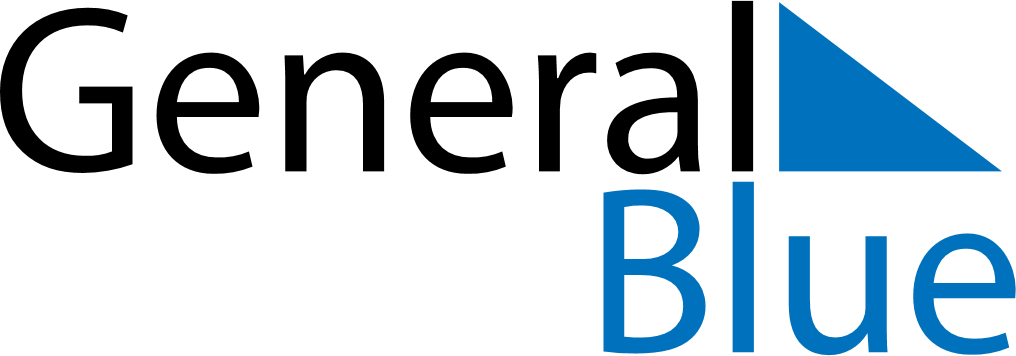 January 2028January 2028January 2028GuamGuamMondayTuesdayWednesdayThursdayFridaySaturdaySunday12New Year’s Day34567891011121314151617181920212223Martin Luther King Jr. Day2425262728293031